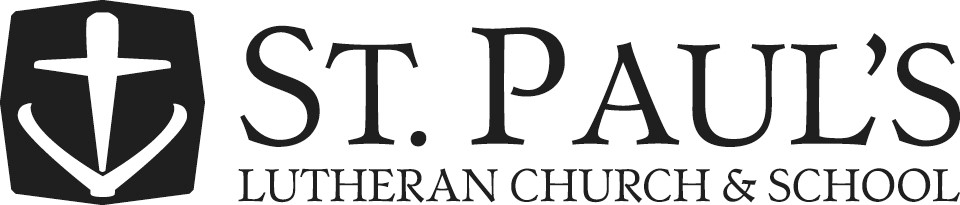 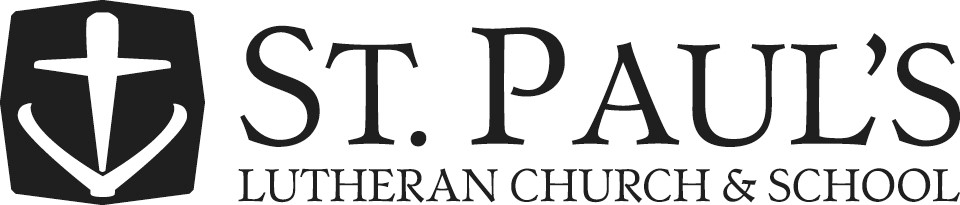                      2023-2024 SCHOOL CALENDARAugust		TBD		Teacher Installation Day 		Tue 1st 		Teachers Report Tuesday, August 1				National Night Out 5:00-8:30pm		Thu 3rd		 CPR/AED Training (Time TBD)		Thu 10th 	Reporting Day Grades K-8, 9:00 – 12:00 pm or 3:00 to 6:00 pm		Tue 15th 	Preschool Information Meetings 5:30 – 7:30 p.m.		Thu 17th	First Day of School 8:15 am bell (Preschool through Grade 8)				Chapel 8:30am Blessing of the Backpacks		Tue 22nd	Band Orientation Meeting – 6:30 pm		Thu 24th 	Late Start Thursdays begin (Kindergarten- Gr. 8: begin school at 8:45 a.m.)		Classroom Meetings (5:00-7:00 p.m.) Grades K-8		Sat 26th 	Band Camp 9:00am-2:00pmSeptember	Mon 4th		Labor Day – No SCHOOL OR PRESCHOOL		Thu 14th 	TEC21		Mon 25th 	School pictures PS-8 (retakes TBD)October 	13-17		NO SCHOOL OR PRESCHOOL (Fall Break) School Resumes the 18th 		Fri 20th 	End of 1st Quarter (43 days)		Thu 26th	Parent/Teacher Conferences PS-8 (1:15 pm dismissal)		Fri 27th		Parent/Teacher ConferencesPS-8 (1:15 pm dismissal)November	Fri 3rd, Sat 4th 	Musical Grades 5-8 (Gym)		Tue 21st 	VIP Day (i.e. retired teachers/grandparents/other)		22-24		NO SCHOOL OR PRESCHOOL - Thanksgiving Vacation		9-10		4th grade Outdoor EducationDecember	Tue 12th 	Preschool/Kindergarten Christmas Program (6:30 p.m./church)		Sat 16th 	Christmas service grades 1-8 (5:30 pm/church)		Thu 21st   	Quarter/First Semester (41 days)		Fri 22nd 	1:15 p.m. Christmas Vacation begins Grades PS/K-8 (no extended care for PS/K-8)		22-1/5		NO SCHOOL OR PRESCHOOL - Christmas Vacation January 	Mon 8th 	School and Preschool resume		TBD		Winter Band concert		Mon 15th 	NO SCHOOL OR PRESCHOOL Dr. Martin Luther King, Jr. Day – make up day if needed)		Sat 27th 	Community Open House 21-27		National Lutheran Schools Week27		ISSMA Vocal/Piano Contest 	February 	3		ISSMA Instrumental Contest 		Mon 19th 	NO SCHOOL OR PRESCHOOL President’s day – Make up day if needed March		4-15		IREAD testing, grade 3Fri 15th 	End of Third Quarter (48 days)TBD		Spring Conferences if needed in the eveningFri 29th 	1:15 p.m. dismissal – Good FridayApril		1-5		NO SCHOOL OR PRESCHOOL – Spring Vacation		11-12		Sixth Grade Outdoor Education (Camp Tecumseh)		15th - 5/10	ILEARN Testing - Grades 3-8May		6th-10th 		Staff Appreciation Week (always held 1st full week of May)Sun TBD	Confirmation ServiceTBD		Track Meet		Fri 17th 	Recognition Event (grades 5-8) (Either evening/during day in church)		TBD		8th grade trip (Washington DC or Indy/need a sponsor-not Lois) Pr Krebs?		Mon 27th 	NO SCHOOL OR PRESCHOOL – Memorial Day		Thu 30th 	End of Fourth Quarter (48 days)1:15 pm Dismissal PS-8 – Last day of school and preschool 				7:00 pm 8th grade graduation service (consider Friday ?)May		31, June 3,4 	Make up days if needed				